ё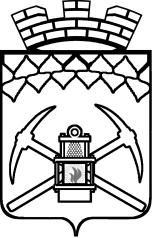 КЕМЕРОВСКАЯ ОБЛАСТЬ-КУЗБАССАдминистрация Беловского городского округаПОСТАНОВЛЕНИЕ									№ Об утверждении перечня услуг, предоставляемых муниципальными учреждениями и другими организациями, в которых размещается муниципальное задание (заказ), подлежащих включению в реестр муниципальных услуг и предоставляемых в электронной форме.В целях реализации требований Федерального закона от 27.07.2010 № 210-ФЗ «Об организации предоставления государственных и муниципальных услуг»:Утвердить перечень услуг, предоставляемых муниципальными учреждениями и другими организациями, в которых размещается муниципальное задание (заказ), подлежащих включению в реестр муниципальных услуг и предоставляемых в электронной форме.Отделу информационных технологий Администрации Беловского городского округа (Александровой С.А), Управлению по работе со СМИ Администрации Беловского городского округа (Осиповой Ю.Н) разместить настоящее распоряжение  на официальном сайте Администрации Беловского городского округа в информационно-телекоммуникационной сети «Интернет» и опубликовать в средствах массовой информации.Контроль за исполнением настоящего  распоряжения возложить на заместителя Главы Беловского городского округа по экономике, финансам, налогам и собственности – начальника управления экономики Овчинникову Г.В.Глава Беловского городского округа				                                                   А.В.КурносовУтверждёнпостановлением АдминистрацииБеловского городского округаот _________  № ___________Перечень услуг, предоставляемых муниципальными учреждениями и другими организациями, в которых размещается муниципальное задание (заказ), подлежащих включению в реестр муниципальных услуг и предоставляемых в электронной форме.№ п/пНаименование услугиНаименование муниципального учреждения или иной организации, в которой размещается муниципальное задание (заказ), предоставляющего услугуСведения о возможности получения услуги в электронном видеУправление образования Администрации Беловского городского округаУправление образования Администрации Беловского городского округаУправление образования Администрации Беловского городского округаУправление образования Администрации Беловского городского округа1.Прием заявлений о зачислении в муниципальные образовательные учреждения, реализующие основную образовательную программу дошкольного образования (детские сады), а также постановка на соответствующий учет.Муниципальные бюджетные дошкольные учрежденияда2.Предоставление информации о реализации в образовательных муниципальных учреждениях программ дошкольного, начального общего, основного общего, среднего (полного) общего образования, а также дополнительных общеобразовательных программ.Муниципальные бюджетные образовательные учрежденияда3.Зачисление в образовательное учреждение.Муниципальные бюджетные образовательные учрежденияда4.Предоставление информации об образовательных программах и учебных планах, рабочих программах учебных курсов, предметах, дисциплинах (модулях), годовых календарных учебных графикахМуниципальные бюджетные образовательные учрежденияда5.Предоставление информации о текущей успеваемости учащегося в муниципальном образовательном учреждении, ведение дневника и журнала успеваемости.Муниципальные бюджетные образовательные учрежденияда6.Предоставление информации о порядке проведения государственной (итоговой) аттестации обучающихся, освоивших основные и дополнительные общеобразовательные (за исключением дошкольных) и профессиональные образовательные программы.Муниципальные бюджетные образовательные учрежденияда7.Предоставление информации из федеральной базы данных о результатах единого государственного экзамена.Муниципальные бюджетные образовательные учрежденияда8.Предоставление доступа к справочно-поисковому аппарату и базам данных муниципальных библиотек.Муниципальное учреждение  «Централизованная библиотечная система г. Белово»даИсполнительДата согласованияподписьПодготовлено:Подготовлено:Подготовлено:Подготовлено:Главный специалист отдела информационных технологийН.Н. ШабалдакСогласовано:Согласовано:Согласовано:Согласовано:Управляющий деламиК.В. ХмелеваИ.о заместителя Главы Беловского городского округа по координации работы правоохранительных органов и органов военного управленияА.В. ГореловаПервый заместитель Главы Беловского городского округа А.В.Горелова 